Warszawa, 16 marca 2023 r.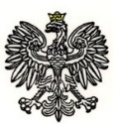 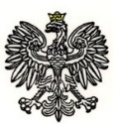 Dotyczy: postępowania prowadzonego w celu zawarcia umowy ramowej w trybie podstawowym na dostawy i montaż verticali, rolet i żaluzji, nr ref.: WZP-399/23/26/Z.Wydział Zamówień Publicznych KSP, działając w imieniu Zamawiającego, na podstawie art. 284 ust. 4 i 6 ustawy z dnia 11 września 2019 r. Prawo zamówień publicznych (t. j. Dz. U. 2022, poz. 1710 ze zm.), zwanej dalej „ustawą”,  informuje o treści wniosków o wyjaśnienie treści Specyfikacji Warunków Zamówienia (SWZ) złożonych przez wykonawców i udzielonych przez Zamawiającego odpowiedziachPytanie nr 1:„Dzień dobry prosba o informację ile wynosi wadium w tym postępowaniu przetargowym.”Odpowiedź na pytanie nr 1:Zamawiający nie wymaga wniesienia wadium w przedmiotowym postępowaniu.Odpowiedzi na pytania są wiążące i muszą zostać uwzględnione w składanych ofertach.